Chromosomes and EVERYTHINGDO NOW:Genes and chromosomes are related because _____________________________________________________________________________________________________________________.Chromosomes	Organisms are made of 1 or more __________.  Inside of each cell’s nucleus, there are a number of _____________________.  These are made up of many different ___________, which determine many of the characteristics of an organism.When are chromosomes visible in a cell?  __________________________________________________.Chromosome Sketch:  In the space below, sketch and label a chromosome that has 2 identical 	chromatids joined by a centromere.  You may use your model as a guide.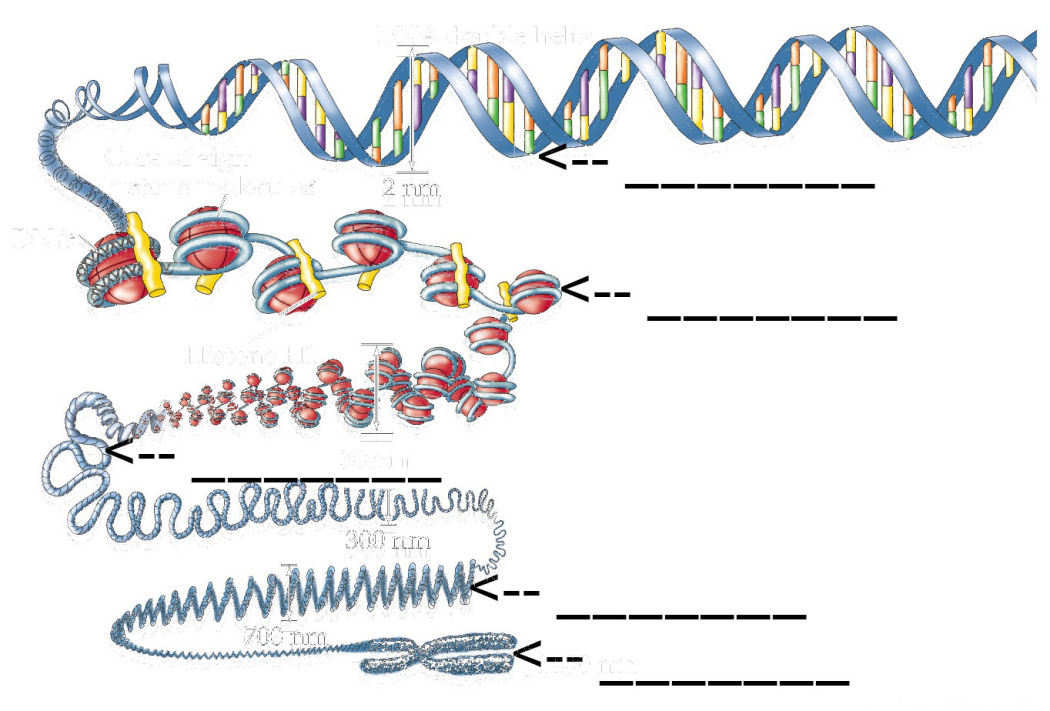 Chromosomes 1. Chromosomes are made of two different types of macromolecules, bundled tightly together:  ____________________ and ________________.2.  Histones are ________________ that help _____________________________________.3.  Draw a picture of a single chromosome.  Label the sister chromatids and the centromere:4.  Complete the following table about types of chromosomes:5.  How many chromosomes in total does a typical human have? ______________6.  A horse is a diploid animal, and most of its cells have 62 chromosomes.	A.  how many pairs of homologous chromosomes does a horse have?  ______	B.  What 2 types of horse cells have only 31 chromosomes?  ______ and _______7.  Draw a karyotype of a diploid animal that has a 2n chromosome number of 6.  Label the homologous chromosomes.8.  What is the difference between sister chromatids and homologous chromosomes?_______________________________________________________________________________________________________________________________________________________________________________________________________________________________________________________________ 9.  Describe each of the following as haploid or diploid:	A.  human skin cell  _________________	B.  rat sperm cell  __________________	C.  monkey kidney cell  ______________	D.  X  _____________________________	E.  XX  ____________________________	F.  AbCdE _________________________	G.  AabbCCddEe  ___________________10.  The sperm cells of a certain species of moth contain 50 chromosomes.  How many chromosomes are found in the wing cells of the moth?  ___________11.  Prokaryotes contain a single chromosome.  Would these cells be haploid or diploid?12.  How many of your cell’s chromosomes are copies of your mother’s?   _________13.  When are chromosomes visible in cells viewed with a microscope?  __________________________Vocabulary List:  write a brief definition next to each term:1. autosome: __________________________________________________________________________2.  centromere: ________________________________________________________________________3.  chromatid:  _________________________________________________________________________4.  diploid: ____________________________________________________________________________5.  haploid:  ___________________________________________________________________________6.  histone:  ___________________________________________________________________________7.  homologous chromosomes:  ___________________________________________________________8.  karyotype:  _________________________________________________________________________9.  sex chromosome:  ___________________________________________________________________10* trisomy:  __________________________________________________________________________Directions: Match the term on the right with the definition given on the left.  Each definition will be used once and only once.Cell Replication OverviewThere are 3 basic types of cellular division.  Use the chart below to organize the characteristics of each one.For each of the examples below, classify the cell division taking place as binary fission, mitosis, or meiosis.1.  A skin cell divides in order to replace old cells that have died.  ________________2.  An E. coli bacterium divides in spoiled potato salad at a picnic.  _________________3.  A specialized cell in the ovaries of a woman divide to produce haploid egg cells.  _____________4.  A yeast cell buds and produces a new yeast cell that is identical to it.  _____________5.  As a puppy grows to become a dog, it’s body cells divide many times.  ______________Illustrate each type of cell division.  Make sure your drawing shows how many chromosomes are in the cells before and after they divide.As instructed in class, construct a foldable notes organizer highlighting the steps of the cell cycle and mitosis.  Here’s an overview: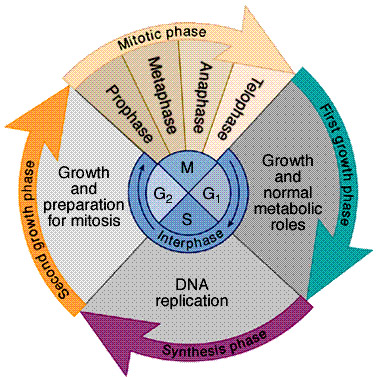 Type of chromosomesSex chromosomesDetermine gender?NoTotal number in typical human2How many came from human male parent?22How many came from human female parent?11. ____ chromosomeA. A picture arranging chromosomes in pairs from largest to smallest2. ____ chromatidB. specialized proteins around which DNA is wrapped in a chromosome3. ____ centromereC. equally sized chromosomes that carry the same genetic information4. ____ karyotypeD. Each chromosome is normally made of 2 of these5. ____ histoneE. sperm and egg cells are __________6. ____ autosomeF. chromosomes that have no effect on gender7. ____ sex chromosomeG. A tightly coiled structure made of DNA and proteins8. ____ homologous chromosomesH. A cell that has 2 copies of each chromosome9. ____ diploid chromosomes that determine the gender of an individual.10. ____ haploidJ. This structure holds two sister chromatids togetherType of cell divisionTypes of cells that do itPurposeExampleBinary fissionMitosisMeiosisInitial CellDivisionResulting Cells binary fission  mitosis  meiosis 